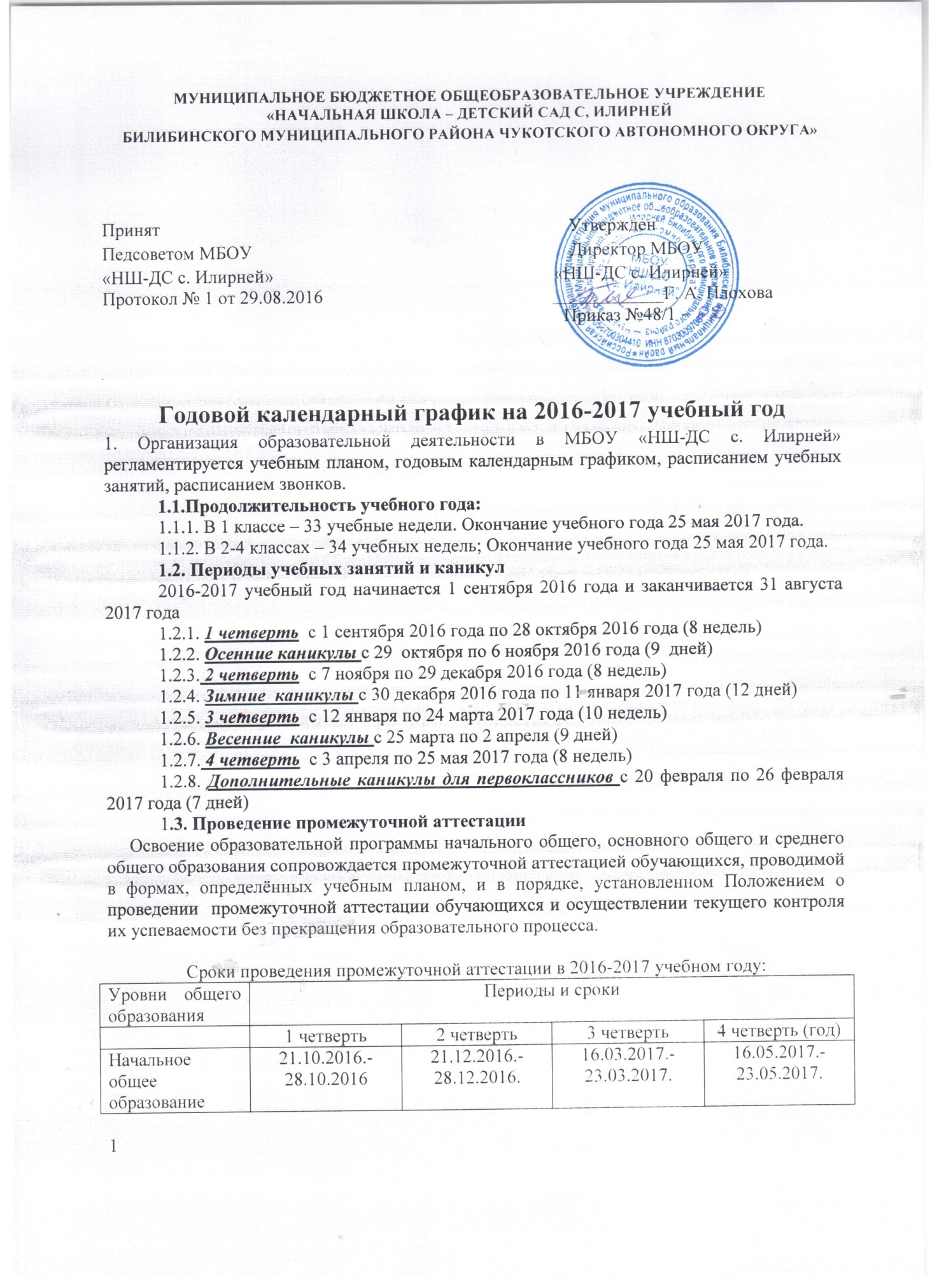 МУНИЦИПАЛЬНОЕ БЮДЖЕТНОЕ ОБЩЕОБРАЗОВАТЕЛЬНОЕ УЧРЕЖДЕНИЕ«НАЧАЛЬНАЯ ШКОЛА – ДЕТСКИЙ САД С. ИЛИРНЕЙБИЛИБИНСКОГО МУНИЦИПАЛЬНОГО РАЙОНА ЧУКОТСКОГО АВТОНОМНОГО ОКРУГА»Принят                                                                                         УтвержденПедсоветом МБОУ                                                                     Директор МБОУ«НШ-ДС с. Илирней»                                                               «НШ-ДС с. Илирней» Протокол № 1 от 29.08.2016                                                       Приказ №48/1                                                                                                       ____________Г.А.ПлоховаГодовой календарный график на 2016-2017 учебный год1. Организация образовательной деятельности в МБОУ «НШ-ДС с. Илирней» регламентируется учебным планом, годовым календарным графиком, расписанием учебных занятий, расписанием звонков.1.1.Продолжительность учебного года:1.1.1. В 1 классе – 33 учебные недели. Окончание учебного года 25 мая 2017 года.1.1.2. В 2-4 классах – 35 учебных недель; Окончание учебного года 25 мая 2017 года.1.2. Периоды учебных занятий и каникул2016-2017 учебный год начинается 1 сентября 2016 года и заканчивается 31 августа 2017 года1.2.1. 1 четверть  с 1 сентября 2016 года по 28октября 2016 года (8 недель)1.2.2. Осенние каникулы с 29 октября по 6 ноября 2016 года (9 дней)1.2.3. 2 четверть  с 7 ноября по 29 декабря 2016 года (8 недель)1.2.4. Зимние  каникулы с 30 декабря 2016 года по 11 января 2017 года (12 дней)1.2.5. 3 четверть  с 12 января по 24 марта 2017 года (10 недель)1.2.6. Весенние  каникулы с 25 марта по 2 апреля (10 дней)1.2.7. 4 четверть  с 3 апреля по 25 мая 2017 года (8 недель)1.2.8. Дополнительные каникулы для первоклассников с 20 февраля по 26 февраля 2017 года (7 дней)1.3. Проведение промежуточной аттестацииОсвоение образовательной программы начального общего, основного общего и среднего общего образования сопровождается промежуточной аттестацией обучающихся, проводимой в формах, определённых учебным планом, и в порядке, установленном Положением о проведении  промежуточной аттестации обучающихся и осуществлении текущего контроля их успеваемости без прекращения образовательного процесса.Сроки проведения промежуточной аттестации в 2016-2017 учебном году:1Уровни общего образованияПериоды и срокиПериоды и срокиПериоды и срокиПериоды и сроки1 четверть2 четверть3 четверть4 четверть (год)Начальное общее образование22.10.2016.-28.10.201621.12.2016.-28.12.2016.16.03.2017.-23.03.2017.26.05.2017.-23.05.2017.